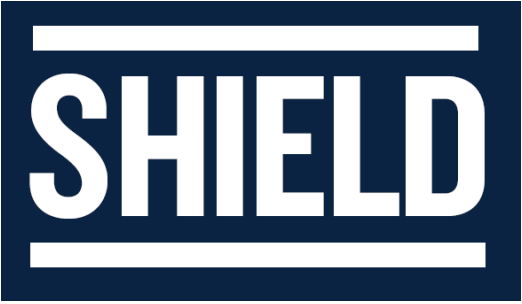 FREQUENTLY ASKED QUESTIONSMedical Officers in AFP Canberra SHIELD HubThis frequently asked questions document is issued in accordance with the Conditions of EOI and incorporates questions raised by potential applicants and the AFP’s answers.Potential applicants should note the following:1. Question: What is the approximate salary/package the AFP is proposing?Response: The successful Applicant will be engaged as independent contractor to the AFP, not an employee. Therefore, the AFP will not propose a salary/package. A proposal for fees and charges may be invited by the AFP from shortlisted preferred Applicants, which the AFP will then evaluate.For further information on the EOI evaluation process, Applicants should refer to the Conditions of EOI, clause 5.  2. Question: Is there scope for any expansion in the number of days per week that the medical officer is required to be in the relevant AFP office, beyond what is described in the EOI Notice? Response: As provided in the EOI Notice (refer part-time hours section), the SHIELD is a new health care capability.  As the SHIELD is established and builds momentum, the medical officer may be required to work additional hours as agreed with the AFP.  The successful Applicant will need to be flexible with the nature of the arrangement.3. Question: If I provide my CV and experience to you can you consider me for this or other AFP employment opportunities?Response: The purpose of this EOI process is to engage a medical officer that meets the AFP’s requirements as an independent contractor to the AFP. This is not an employment opportunity, and the successful Applicant from this EOI process will not be engaged as an employee of the AFP. As outlined in the EOI Notice, to be considered by the AFP as part of this EOI process (refer to the EOI Notice, Mandatory Requirements and EOI Terms and Conditions, clause 5.4 and clause 5.5), Applicants must meet the Mandatory Requirements and lodge an Application Form in accordance with the EOI Notice.The AFP will not consider submitted Application Forms in relation to other employment opportunities within the AFP. Those interested in employment opportunities with the AFP are encouraged to visit the ‘Careers’ page on the AFP website (afp.gov.au/careers), the APS Jobs website (apsjobs.gov.au), and other media outlets where employment opportunities with the AFP may be advertised.  4. Question: If I have questions regarding the role, can I talk to someone over the phone?Response: As per clause 2.4 of the conditions of EOI, applicants are to direct any questions or concerns regarding this EOI to the Contact Officer in writing.5. Question: What is required for the “statement of claims”?Response: As referenced in the Expression of Interest Application Form, a “statement of claims” is a short ‘pitch’ of one page being 500 words or less that draws out why you are interested in the role, what you can offer the AFP, your skillset, relevant career history and achievements and your leadership attributes.6. Question: Does your professional referee need to be a medical professional? Response: As referenced in the Expression of Interest Application Form, at least two (2) professional referees are required.